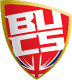 BUCS CONSULTATION PROCESSSPORT: Archery (Indoors)PROPOSAL: Change in competition format to include Regional qualifying events and a National finalThis paper has been produced by the Archery SAG and BUCS and is for consultation purposes only. It provides an outline of the proposed changes to the competition structure for Archery Indoors and is the first stage of the review process to gain feedback from students involved in the event in its current format. Please note that the information is by no means finalised and is for discussion only.BACKGROUND TO PROPOSALOver the past three years there has been a significant increase in the number of students eligible to compete in the BUCS Archery Indoor Championships, growing from 623 entries in 2012/13 to 789 in 2014/15. The current competition exists as a single day event that takes place once each year. As the event has grown in popularity, the Championship is now oversubscribed and the numbers attending on the day mean that management of the event is more challenging and the quality of student experience is compromised.The proposed format has three main benefits: firstly it allows capacity for participation to increase at a more local and accessible level, secondly it aligns the top level of performance to the recognised International format and thirdly, by providing more appropriate levels of competition for all it is hoped that the student experience is improved.EXPLANATION OF PROPOSED CHANGE Regional EventsTo meet the increase in demand it is proposed that a northern and southern Regional event is implemented, with a prescribed number of individuals progressing to a National final. The two Regional events would be organised by the BUCS Archery Competition Management team therefore a high standard of delivery would be maintained. The Regional rounds would remain as a one day event but would provide capacity for more students to take part. The location of the events would also be more local to Institutions, reducing travel times and associated costs.It is proposed that the Regional rounds would take place approximately a month before the Finals event but not necessarily on the same date. A Portsmouth round would be shot in the Regional event and each would have capacity to host around 450 competitors (38 targets, a hall 60m x 30m would be needed).A qualification score would still be set but it would be lowered to enable a higher volume of competitors to participate. Medals would be awarded at the event to both novice and experienced categories and it is hoped that some team BUCS points would also be available.Qualification for NationalsThe highest individual scorers from each category over both Regional events will progress to the final (all scores in a combined seeding). There will be no novice event in the Nationals therefore the novices will be included in an overall seeding and will be able to qualify. If a university has 3 non-compound gents or ladies qualify for the finals then the team will be counted towards the team event.National EventThe finals event would be a WA 18m round for qualifying and head-to-head (H2H) adhering to WA rules. The day would consist of two rounds of qualification, individual H2H and finally a team H2H as the showcase event. Only the top 4 men's and women's teams would shoot in the H2H.The total number of a finals with 200 reflects having 25 targets, with 4 individuals per target over 2 sessions, although this will ultimately be dependent on the capacity of the confirmed venue. There will be a cut for the H2H. 